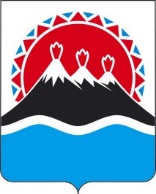 П О С Т А Н О В Л Е Н И ЕГУБЕРНАТОРА КАМЧАТСКОГО КРАЯг. Петропавловск-КамчатскийПОСТАНОВЛЯЮ:1. Внести в постановление Губернатора Камчатского края от 10.02.2020
№ 19 «О комиссии по предупреждению и ликвидации чрезвычайных ситуаций и обеспечению пожарной безопасности Камчатского края» следующие изменения:1) преамбулу изложить в следующей редакции:«В целях реализации Федерального закона от 21.12.1994 № 68-ФЗ «О защите населения и территорий от чрезвычайных ситуаций природного и техногенного характера», постановления Правительства Российской Федерации от 30.12.2003 № 794 «О единой государственной системе предупреждения и ликвидации чрезвычайных ситуаций», Закона Камчатского края от 19.12.2008 № 198 «О защите населения и территории Камчатского края от чрезвычайных ситуаций природного и техногенного характера»;2) постановляющую часть изложить в следующей редакции:«1. Образовать комиссию по предупреждению и ликвидации чрезвычайных ситуаций и обеспечению пожарной безопасности Камчатского края.2. Утвердить Положение о комиссии по предупреждению и ликвидации чрезвычайных ситуаций и обеспечению пожарной безопасности Камчатского края согласно приложению к настоящему постановлению.3. Настоящее постановление вступает в силу через 10 дней после дня его официального опубликования и распространяется на правоотношения, возникшие с 06 января 2020 года.»;3) приложение изложить в редакции согласно приложению к настоящему постановлению.2. Настоящее постановление вступает в силу после дня его официального опубликования.Приложение к постановлению Губернатора Камчатского краяот [Дата регистрации] № [Номер документа]«Приложение к постановлению Губернатора Камчатского краяот 10.02.2020 № 19Положениео комиссии по предупреждению и ликвидации чрезвычайных ситуаций и обеспечению пожарной безопасности Камчатского края1. Общие положения1.1. Настоящее Положение определяет назначение, основные задачи, обязанности и полномочия, а также порядок функционирования комиссии по предупреждению и ликвидации чрезвычайных ситуаций и обеспечению пожарной безопасности Камчатского края (далее - Комиссия).1.2. Комиссия является координационным органом Камчатской территориальной подсистемы предупреждения и ликвидации чрезвычайных ситуаций единой государственной подсистемы предупреждения и ликвидации чрезвычайных ситуаций (далее - Камчатская территориальная подсистема РСЧС) и осуществляет руководство проводимыми ею мероприятиями в области защиты населения и территорий от чрезвычайных ситуаций и обеспечению пожарной безопасности.1.3. В своей деятельности Комиссия руководствуется Конституцией Российской Федерации, федеральными законами, указами Президента Российской Федерации, постановлениями и распоряжениями Правительства Российской Федерации, законами и иными нормативными правовыми актами Камчатского края, а также настоящим Положением.2. Основные задачи и функции Комиссии2.1. Основными задачами Комиссии являются:1) разработка предложений по реализации государственной политики в области предупреждения и ликвидации чрезвычайных ситуаций и обеспечению пожарной безопасности;2) координация деятельности органов управления и сил Камчатской территориальной подсистемы РСЧС;3) обеспечение согласованности действий территориальных органов федеральных органов исполнительной власти по Камчатскому краю, исполнительных органов государственной власти Камчатского края, органов местного самоуправления муниципальных образований в Камчатском крае и организаций при решении задач в области предупреждения и ликвидации чрезвычайных ситуаций, обеспечения пожарной безопасности, а также восстановления и строительства жилых домов, объектов жилищно-коммунального хозяйства, социальной сферы, производственной и инженерной инфраструктуры, поврежденных и разрушенных в результате чрезвычайных ситуаций (далее - ЧС);4) рассмотрение вопросов о привлечении сил и средств гражданской обороны к организации и проведению мероприятий по предотвращению и ликвидации ЧС в порядке, установленном федеральным законодательством;5) рассмотрение вопросов об организации оповещения и информирования населения о ЧС.2.2. Комиссия с целью выполнения возложенных на нее задач осуществляет следующие функции:1) рассматривает в пределах своей компетенции вопросы в области предупреждения и ликвидации ЧС, обеспечения пожарной безопасности, а также восстановления и строительства жилых домов, объектов жилищно-коммунального хозяйства, социальной сферы, производственной и инженерной инфраструктуры, поврежденных и разрушенных в результате ЧС, и вносит в установленном порядке в Правительство Камчатского края соответствующие предложения;2) разрабатывает предложения по совершенствованию нормативных правовых актов Камчатского края в области предупреждения и ликвидации ЧС и обеспечения пожарной безопасности;3) рассматривает прогнозы ЧС на территории Камчатского края, организует разработку и реализацию мер, направленных на предупреждение и ликвидацию ЧС, обеспечение пожарной безопасности;4) разрабатывает предложения по развитию и обеспечению функционирования Камчатской территориальной подсистемы РСЧС;5) разрабатывает предложения по ликвидации ЧС, восстановлению и строительству жилых домов, объектов жилищно-коммунального хозяйства, социальной сферы, производственной и инженерной инфраструктуры, поврежденных и разрушенных в результате ЧС, а также проведению операций гуманитарного реагирования;6) осуществляет непосредственное руководство деятельностью Камчатской территориальной подсистемы РСЧС;7) осуществляет контроль за выполнением решений Комиссии;8) организует создание резервов финансовых и материальных ресурсов.3. Права и организационные основы деятельности Комиссии3.1. Комиссия имеет право:1) принимать в пределах своей компетенции решения по вопросам защиты населения и территорий от ЧС и обеспечению пожарной безопасности;2) привлекать к своей работе специалистов любых отраслей экономики для принятия решений по наиболее важным вопросам в области защиты населения и территорий от ЧС и обеспечению пожарной безопасности;3) заслушивать на своих заседаниях руководителей территориальных органов федеральных органов исполнительной власти по Камчатскому краю, органов местного самоуправления муниципальных образований в Камчатском крае и организаций независимо от их организационно-правовых форм и форм собственности по вопросам, относящимся к компетенции Комиссии;4) запрашивать и получать от территориальных органов федеральных органов исполнительной власти по Камчатскому краю, исполнительных органов государственной власти Камчатского края, органов местного самоуправления муниципальных образований в Камчатском крае и организаций независимо от их организационно-правовых форм и форм собственности материалы, необходимые для выполнения возложенных на Комиссию задач;5) участвовать в рассмотрении входящих в компетенцию Комиссии вопросов и принимать решения в соответствии с возложенными на нее задачами.3.2. Основной формой работы Комиссии является проведение заседаний и принятие решений по рассматриваемым вопросам.Комиссия состоит из председателя Комиссии, заместителей председателя Комиссии, секретаря Комиссии и членов Комиссии.Состав Комиссии утверждается распоряжением Губернатора Камчатского края.Организационно-техническое и информационно-аналитическое обеспечение деятельности Комиссии осуществляют Министерство по чрезвычайным ситуациям Камчатского края и Главное управление Министерства Российской Федерации по делам гражданской обороны, чрезвычайным ситуациям и ликвидации последствий стихийных бедствий по Камчатскому краю.3.3. Комиссия осуществляет свою работу в соответствии с планом работы на год, рассматриваемым и утверждаемым на заседании Комиссии. При необходимости, по согласованию с председателем Комиссии, возможно внесение изменений в план работы Комиссии.Заседания Комиссии проводятся по мере необходимости, но не реже одного раза в квартал.Заседания Комиссии проводит ее председатель или по его поручению один из его заместителей.Заседание Комиссии считается правомочным, если на нем присутствуют не менее половины ее членов.Состав участников в заседаниях Комиссии определяет председатель Комиссии исходя из характера рассматриваемых вопросов.Члены Комиссии обязаны принимать личное участие в заседаниях Комиссии. В случае невозможности личного присутствия на заседании, член Комиссии письменно уведомляет председателя Комиссии и направляет для участия в заседании своего представителя с правом совещательного голоса.Подготовка материалов к заседанию Комиссии осуществляется территориальными органами федеральных органов исполнительной власти по Камчатскому краю, исполнительными органами государственной власти Камчатского края, органами местного самоуправления муниципальных образований в Камчатском крае и организациями, в сферу ведения которых входят вопросы, включенные в повестку заседания Комиссии. Подготовленные материалы представляются секретарю Комиссии не позднее, чем за 5 дней до даты проведения заседания.Оповещение членов Комиссии о проведении заседания осуществляется секретарем Комиссии через оперативного дежурного Центра управления в кризисных ситуациях Главного управления Министерства Российской Федерации по делам гражданской обороны, чрезвычайным ситуациям и ликвидации последствий стихийных бедствий по Камчатскому краю.3.4. Решения Комиссии принимаются простым большинством голосов присутствующих на заседании членов Комиссии. В случае равенства голосов, решающим является голос председателя Комиссии.Решения Комиссии оформляются протоколами, которые подписываются председателем Комиссии или его заместителем, председательствующим на заседании.Контроль за исполнением решений Комиссии осуществляется Министерством по чрезвычайным ситуациям Камчатского края и краевым государственным казенным учреждением «Центр обеспечения действий по гражданской обороне, чрезвычайным ситуациям и пожарной безопасности в Камчатском крае».3.5. Для оценки обстановки, координации сил Камчатской территориальной подсистемы РСЧС в зонах чрезвычайных ситуаций, подготовки проектов решений, направленных на ликвидацию чрезвычайных ситуаций, при Комиссии создается постоянно действующий оперативный штаб (далее - оперативный штаб).Оперативный штаб возглавляет руководитель Главного управления Министерства Российской Федерации по делам гражданской обороны, чрезвычайным ситуациям и ликвидации последствий стихийных бедствий по Камчатскому краю.Состав оперативного штаба, полномочия и порядок его работы определяется решением Комиссии.».[Дата регистрации]№[Номер документа]О внесении изменений в постановление Губернатора Камчатского края от 10.02.2020 
№ 19 «О комиссии по предупреждению и ликвидации чрезвычайных ситуаций и обеспечению пожарной безопасности Камчатского края»[горизонтальный штамп подписи 1]В.В. Солодов